1। ১৩ নম্বর ফরমে ভোটার স্থানান্তর আবেদন গ্রহন২। নতুন ভোটারদের অন লাইন আবেদন গ্রহন ও ম্যাসেস এর মাধ্যমে    জানানো ও ছবি ,ফিঙ্গার প্রিন্ট,আইরিস গ্রহন।৩। সংশোধিত জাতীয় পরিচয়পত্র বিতরণ।বাংলাদেশ নির্বাচন কমিশনউপজেলা নির্বাচন অফিসারের কার্যালয়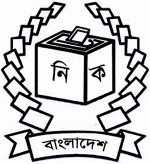 নবাবগঞ্জ, দিনাজপুর।www.ecs.gov.bdএক নজরে নবাবগঞ্জ উপজেলার ৯টি ইউনিয়নের ভোটার সংখ্যা/২০১৯ পর্ষন্ত“ছক”বাংলাদেশ নির্বাচন কমিশনউপজেলা নির্বাচন অফিসারের কার্যালয়নবাবগঞ্জ, দিনাজপুর।www.ecs.gov.bdসর্বশেষ ইউনিয়ন নির্বাচন সংক্রান্ত তথ্যনির্বাচন অনুষ্ঠানের তারিখ-৩১/৩/২০১৬“ছক”ক্রঃ নংউপজেলার নামইউনিয়ন পরিষদের নামওয়ার্ড সংখ্যাভোটার এলাকা সংখ্যাপুরুষ ভোটার‌‌‌‌‌‌‌‌‌‌‌মহিলা ভোটারমোট ভোটারমন্তব্য১২৩৪৫৬৭৮৯1নবাবগঞ্জজয়পুর09479013894317956পৌরসভা নাই2নবাবগঞ্জবিনোদনগর0923141481374127889পৌরসভা নাই3নবাবগঞ্জগোলাপগঞ্জ0980120771158023657পৌরসভা নাই4নবাবগঞ্জশালখুরিয়া0917481947869605পৌরসভা নাই5নবাবগঞ্জপুটিমারা09277139697014109পৌরসভা নাই6নবাবগঞ্জভাদুরিয়া0933105981055021148পৌরসভা নাই7নবাবগঞ্জদাউদপুর0933124161202424440পৌরসভা নাই8নবাবগঞ্জমাহমুদপুর0930115341102022554পৌরসভা নাই9কুশদহ0970120891173223821পৌরসভা নাইমোট০৯টি৮১36093,83391,3461,85,179ক্রঃ নংউপজেলার নামইউনিয়ন পরিষদের নামপদের নামসর্বশেষ সাধারণ নির্বাচন অনুষ্ঠানের তারিখশপথ গ্রহণের তারিখ১ম সভার তারিখপরিষদের মেয়াদমামলা আছে কি না এবং থাকলে সর্বশেষ অবস্থা কিনির্বাচন উপযোগী কি না১২৩৪৫৭৮৯১০নবাবগঞ্জজয়পুরচেয়ারম্যান,ওয়ার্ড সদস্য1-9সংরক্ষিত মহিলা সদস্যা-1-331/03/201602/06/201620/06/201619/06/2021-হ্যাঁবিনোদনগরঐ31/03/201602/06/201617/08/201616/06/2021-হ্যাঁগোলাপগঞ্জঐ31/03/201602/06/2016১৬/08/201615/06/2021-হ্যাঁশালখুরিয়াঐ31/03/201602/06/201614/08/201613/06/2021-হ্যাঁপুটিমারাঐ31/03/201602/06/201612/06/201610/06/2021-হ্যাঁভাদুরিয়াঐ31/03/201602/06/201614/08/201613/06/2021-হ্যাঁদাউদপুরঐ31/03/201602/06/201611/08/201610/06/2021-হ্যাঁমাহমুদপুরঐ31/03/201602/06/201612/06/201611/06/2021-হ্যাঁকুশদহঐ31/03/201602/06/201612/06/201611/06/2021-হ্যাঁ